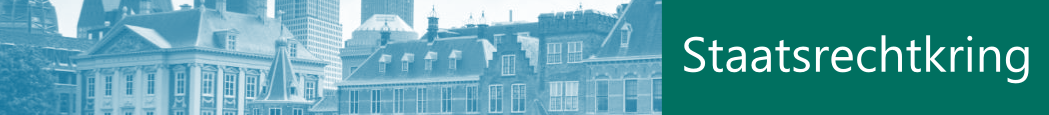 Reglement Scriptieprijs van de Staatsrechtkring 2020De Staatsrechtkring, de Nederlandse vereniging voor staatsrecht, kent een prijs toe aan de auteur van de beste masterscriptie op het terrein van het Nederlandse, Europese of vergelijkende constitutionele recht van het collegejaar 2019-2020.Een masterscriptie moet aan de volgende voorwaarden voldoen om in aanmerking te komen:Het onderwerp heeft betrekking op het Nederlandse, Europese of vergelijkende constitutionele recht.De auteur van de scriptie heeft tussen 1 september 2019 en 1 september 2020 een masteropleiding aan een universiteit in het Koninkrijk der Nederlanden afgerond. De scriptie is geschreven als verplicht onderdeel van die opleiding. De scriptie is door de betreffende universiteit beoordeeld met het cijfer acht of hoger (op een schaal van één tot tien).De scriptie is geschreven in de Nederlandse of Engelse taal.De scriptie is vergezeld van een gemotiveerde aanbevelingsbrief van de begeleidend docent (“eerste lezer”).De scriptie is ingediend in overeenstemming met artikel 4 t/m 6 van dit reglement.De secretaris van de Staatsrechtkring beoordeelt of aan de toelatingsvoorwaarden is voldaan. Over het besluit van de secretaris wordt niet gecorrespondeerd.Voor het inzenden van een scriptie moet gebruik worden gemaakt van het bij dit reglement gevoegde deelnameformulier. Het formulier dient door de auteur van de scriptie te worden ondertekend en gescand in PDF-formaat.Bij het deelnameformulier horen de volgende bijlagen in PDF-formaat:Een getrouwe kopie van de scriptie.Een gescand bewijsstuk waaruit het cijfer blijkt waarmee de scriptie door de betreffende universiteit is beoordeeld.Een gescande, gemotiveerde aanbevelingsbrief, ondertekend door de begeleidend docent (“eerste lezer”).Het formulier dient ingevuld, ondertekend en vergezeld van de in artikel 5 genoemde bijlagen uiterlijk 30 september 2020 per e-mail te zijn ontvangen op het adres: secretaris@staatsrechtkring.nl. Het bestuur van de Staatsrechtkring benoemt de jury. De jury bestaat uit drie leden.Uiterlijk 20 november 2020 stelt de jury een shortlist op van maximaal drie genomineerde scripties. De genomineerde scripties worden na de bekendmaking van de winnaar gepubliceerd op de website van de Staatsrechtkring.
De winnende scriptie wordt bekendgemaakt tijdens de Staatsrechtconferentie 2020, die plaatsvindt op vrijdag 4 december 2020 in Utrecht. De winnaar ontvangt een certificaat en een geldbedrag van tweehonderdvijftig euro.De jury kan slechts één scriptie als winnaar aanwijzen. De jury kan eventueel een eervolle vermelding toekennen aan een scriptie die de prijs niet wint. De jury kan tevens besluiten geen prijs toe te kennen. Over het oordeel van de jury wordt niet gecorrespondeerd.
Deelnameformulier Scriptieprijs van de Staatsrechtkring 2020
Voorletters: 										Voornaam:										Achternaam:										Adres:											Postcode/woonplaats:									Permanent e-mailadres:									Telefoonnummer:									Titel masterscriptie:									Universiteit:										Faculteit:										Afstudeerrichting:									Afstudeerdatum:									Begeleider (eerste lezer):								Aantal woorden (incl. voetnoten en bibliografie): 							Cijfer:						Bijgevoegd:	⎕	Een getrouwe kopie van de scriptie		⎕	Een gescand bewijsstuk waaruit het cijfer blijkt waarmee de scriptie door 				de betreffende universiteit is beoordeeld.		⎕	Een gescande, gemotiveerde aanbevelingsbrief, ondertekend door de 				begeleidend docent (eerste lezer).Verklaring:	⎕	De bijgevoegde  scriptie is geheel mijn eigen werk.		⎕	Ik ga akkoord met de eventuele publicatie van mijn scriptie op de website van de 			Staatsrechtkring.Datum:						Handtekening:					